SLOVENSKI JEZIK IN DISKURZJezik slovenski jezik Diskurz Jezikoslovje = veda o jezikuAnaliza diskurza Besediloslovje = veda o besediluJEZIK= človeku lasten sistem jezikovnih znakov in sredstev za njihovo kombiniranje za komunikacijo = kar definira človeka in skozi kar se ljudje definiramo= tudi sredstvo našega mišljenja, čustvovanja, ne samo komunikacijeJe več kot le za komunikacijo Druge oblike komunikacije (glej 2. točko)RELACIJA MED JEZIKOVNIM ZNAKOM IN JEZIKOM:Vsak jezik je urejen sistem jezikovni znakov in tudi urejen sistem sredstev in načel za kombiniranje jezikovnih znakov. JEZIKOVNI ZNAK = binarna pojavnost, kjer imamo označevalca in označencaoznačevalec = arbitraren nabor oz. posamezni elementi jezikaoznačenec       kar poimenujemoskupaj tvorijo: jezikovni znakjezikovni znak = označevalec = m-a-č-k-a = m-a-č-k-a   označenec		‘p’ (pomen/semantika)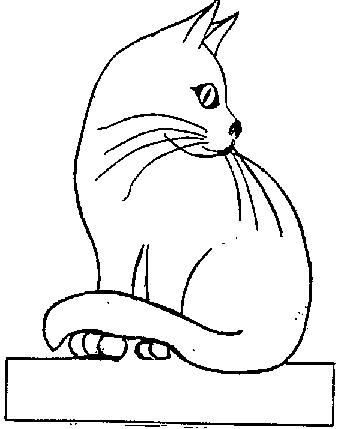 jezikovni znak je sestavljen iz:pomena / semantikeSISTEM = jezik se je razvil v sistem, kjer so jezikovni znaki povezani, vsak nov jezikovni znak se vpne v mrežo/sitem drugih jezikovnih znakovJEZIKČLOVEŠKI JEZIK: nekaj, kar smo naredili z našo socializacijonastaja spontanolahko mu rečemo tudi naravni jezik SLOVENSKI JEZIK:Ima jezikovni sitem, ki je drugačen od sistema drugega jezikaJe vse: knjižni jezik, žargoni, slengi, dialektiKnjižni jezik = je vzpostavljen umetno = umetno ustvarjen jezikovni kodNosilci slovenskega jezika = tisti, ki ga znajo govorijo, ne samo SlovenciUMETNI JEZIK:jezik, ki ga ljudje načrtno naredimonpr. EsperantoFORMALNI JEZIK:Nekaj, kar je pomožni jezik za vzpostavljanje relacij v različnih strokah (npr. v matematiki, računalništvu ...)DISKURZDISKURZ: = uporaba jezika v določenem prostoru in času, na način in s sredstvi, ki nam omogočajo (medsebojno) delovanje, razmišljanje, vrednotenje, izražanje mnenj in stališč …= zaključena celota (= diskurz)= vsak govorni dogodek = družbeno dejanje, to pa je komunikacijaDISKURZNA SKUPNOST:= komunikacija, določena s sodelujočimi v diskurzu, torej z uporabo jezika, ki je lastna določeni družbeni skupini Zato lahko govorimo o slovenski diskurzni skupnosti = vsi, ki uporabljamo slovenščino v diskurzuDiskurz je v tem smislu lahko neenoten z mnoštvom podkategorij:Slovenski diskurz = prekmurski diskurz (določen z govorci prekmurščine), spletni diskurz (določen z uporabniki spleta) ...JEZIKOSLOVJE:JEZIKOSLOVJE:= veda, ki opazuje besedilo (v smislu fonetika, morfologija, leksika sintaksa ...)  t. i. TRADICIONALNO BESEDILOSLOVJE = veda o črkah oz. fonemih, morfemih ... veda vseh najmanjših delov besed/pojmovprevladujoča jezikoslovana paradigma 20. stoletja = STRUKTURALIZEM. Ukvarja se z jezikovno strukturoBESEDILOSLOVJE:Posebna veja jezikoslovja, ki je preusmerila predmet opazovanja na besedilo in ne več na fonetiko, morfologijo, ampak širšepreusmeritev preko predmeta opazovanja predmet opazovanja = besedilo TEORIJA DISKURZA:naredi še korak naprej ...= opazovanje jezika v rabi (še okolje ...)preusmeritev preko metodološkega pristopametodološki pristop = interdisciplinarni = preusmeritev besediloslovja na opazovanje jezika v druženi realnosti, ne samo z metodologijo, ampak tudi s pomočjo drugih vedPOGOSTA VPRAŠANJA*  Kako nastajajo nove besede in stare dobivajo nove pomene?
Z nastajanjem novih stvari, ki jih moremo poimenovat. Kako?
Spontano, z rabo (pisanjem, govorjenjem, pogovarjanjem, komuniciranjem, z besedili, v diskurzu). Z rabo torej prevzemamo besede iz drugih kultur, jezikov – in to vse je osnova za nastanek novih besed.	 Vse skupaj pa je jezikovna raba. Brez jezikovne rabe ne moremo imeti jezikovnega sistema. Brez rabe ni pomena.* Osamosvojitev države: ni nujno, da imamo že takrat SSKJ (ker jezika se ne da spraviti v SSKJ v kratkem času. Čeprav je bil jezik že prej pripravljen, formaliran. Ni pa nujno, da je vedno tako. Npr. Ukrajina še zdaj ne more zagotoviti šolstva v ukrajinščini, ker njihov jezik tega še ni sposoben. Naš je bil pač že pred osamosvojitvijo velikokrat uporabljen in dobro formuliran (zaradi literature).*Kako naj imamo slovenski strokovni/znanstveni jezik, če nimamo slovarja?
Pričakuje se, da imamo najprej slovar (ker brez slovarja naj ne bi znali uporabljati jezika). To pričakovanje je PRINCIP DESKRIPCIJE.
	PRESKRIPTIVEN PROCES = na podlagi slovarja zgradimo podobo jezika
	DESKRIPTIVEN PROCES =  na podlagi rabe (iz besedil) se zgradi podobo jezika za slovar.BESEDILOANTIČNA RETORIKA:= besedilna načela in zakonitosti (neke vrste besedilna predpriprava; kot npr. danes navodila za šolski esej)LITERARNA VEDA:= besedilo obravnava z vidika vrednostih presežkov  (npr. literarnih ali moralnih, ideoloških)ZGODOVINA:besedilo kot “priča” dogodkov, akterjev …besedilo kot odraz realnosti PRAVO: dokazno gradivo JEZIKOSLOVJE:v različnih jezikoslovnih smereh BESEDILO V JEZIKOSLOVJUTVORBENO-PRETVORBNA STRUKTURNA DEFINICIJA: Prenos strukturne definicije stavka na besediloJedro opazovanja v tej tvorbno-pretvorni slovnici je stavek, ki je sestavljen iz:
S = sam. besedna zveza + glag. besedna zvezaBesedilo pa naj bi bilo zaporedni niz stavkov:Besedilo = S1 + S2 + S3 + S4 + S5 ...* to ni res: ker je besedilo »V grmu tiči zajec!« tudi besedilo  ker se na nekaj navezuje.POMENSKA DEFINICIJA:Le kot zaporedje pomensko povezanih jezikovnih enot PRAGMAJEZIKOSLOVNA DEFINICIJA:Jezik v rabi Jezik v rabi, ki presega trenutnost dvosmerne komunikacije BESEDILO = PRENOS V NOVO GOVORNO SITUACIJO* St = stavek
Go = govorec
Izi = niz izrekov iPr = prejemnikSta: 		Goa Izi	Pra Stb:		Goa/bIziPrb Če to drži, potem je 	Izi = besedilo BESEDILO IN DVOSMERNOST KOMUNIKACIJEBesedilo in preseganje govornega dogodka Izločanje dvosmerosti govorne komunikacije Samostojno raziskovalno področje Analiza konverzacije  ZDRUŽEVANJE KRITERIJEV= so pomenske in strukturne lastnosti besedila ter njegovo vpenjanje v govorno situacijo Kohezija Koherenca Namernost: kakšen je namen govoraSprejemljivost: v kolikšni meri prejemnik sprejema besediloInformativnost: količina novih informacijSituacijskost: kako situacija vpliva/razdvoumi dvoumno besediloMedbesedilnost: vsa besedila nastajajo na neki podlagi že prej povedanega, na podlagi že nastalih besedil v istem kulturnem kontekstu. UTEMELJITELJI PODROČJA BESEDILOSLOVJATEUN VAN DIJK:V svoji šoli je uvedel semantiko = še en kriterij med koherenco in kohezijo (mi pa semantike ne priznavamo)1972, prva monografska študija “Some Aspects of Text Grammars”MICHAEL A. K. HALLIDAY (man) in RAQUIA HASAN (woman):1976, ena najbolj vplivnih monografij “Cohesion in English”ROBERT A. De BEAUGRANDE in WOLFGANG U. DRESSLERZdruževanje različnih kriterijev za opazovanje besedilnosti: pri opazovanju besedila (kohezije in coherence) ne dodata nič novega, samo dopolnita. BESEDILO V SLOVENISTIKIRAZMERJE DO MIŠLJENJA:Besedilo je “eksistencialn/a/ oblik/a/ resnične ali umišljene stvarnosti”. (Toporišič 1984)Besedilo je “/n/asledek ali tvorba govornega sporočanja, pri katerem miselna vsebina posameznika v določenem trenutku s pomočjo jezikovnih znamenj dobi posebno (znamenjsko) obliko nastajanja”. (Toporišič 1992)Eni trdijo, da mišljenja brez jezika ni, da je oboje povezanoToporišič in drugi mislijo, da je to dvoje ločeno, da je besedilo odraz našega mišljenja s pomočjo jezika, da le slednji le orodje za izražanje našega mišljenja. BESEDILO V SLOVENISTIKIKOMUNIKACIJSKI OKVIR: Besedilo je “rezultat t. i. govorne dejavnosti, tj. smiselne uporabe jezikovnih prvin za prenos določene količine obvestila”. (Kunst Gnamuš 1986) Ta definicija želi povedati slednje:
Besedilo = prenos obvestil, sporočil (vendar so več kot le to, gre za miselno vsebino, ki ni nujno prenos sporočla, komunikacija  glej Toporišiča zgoraj).OBLIKOVNO DEFINIRANA:“Najmanše besedilo ima obliko enostavčne povedi, /o/bsegovno navzgor /…/ ni omejeno”. (Toporišč 1984)Ta definicija želi povedati slednje:
Besedilo je lahko majhno, veliko ali pa konstantno nastajajoče: Najmanjše besedilo (npr. V velikosti enega stvaka oz. 1 izreka: “Au!”) ima obliko enostavčne povedi in ni obsegovno omejeno (nenehno nastaja; npr. Internetni roman).Ta definicija povedi je bolj pravilna, kot tista z veliko začetnico in končnim ločilom, ki smo je navajeni (ker: ko govorim, ni ločil). In z vidika sporočilnosti je končno ločilo zelo arbitrarno (vsak se po svoje odloča, kako kam dati ločilo – če bi imeli vsi isto besedilo brez ločil, bi vanj različno vstavljali ločila, ker bi pač različno sprejemali informacije).VSEBINSKO ZAMEJI:To se v slovenistiki prepozno zameji, prepozno se besedilu doda ta vsebinski kriterijZa besedilo je nujna povezava posameznih delov besedila v vsebinsko celoto (Toporišič 1992) JEZIKOVNA ZVRSTNOSTSOCIALNE IN FUNKCIJSKE ZVRSTI:Kaj je zvrst?V različnih kulturnih okoljih so različni pogledi na različne tipe besedil (nemški, angleški, slovenski, fra. , it. ...). Naš, slovenski pogled se je prenesel s praške šole. JEZIKOVNA ZVRSTNOST V SLOVENISTIKIFUNKCIJSKE ZVRSTI:Definicija funkcije Izhodišča (češka) teorija jezikovne zvrstnosti opozarja, da gre za prevladujoče jezikovne funkcije Razmerje med jezikovnim sistemom (kot virtualnim sistemom) in jezikovno rabo  JEZIKOVNA ZVRSTNOST V SLOVENISTIKIZVRST:“zaznamuje posamezne pojavne oblike (jezika) velikoobraznega pojma in poimenovanja jezika /…/ Nanaša se na svet jezika (langue), za vsako zvrst pa obstajajo seveda tudi besedila s takimi in drugačnimi delnimi značilnostmi. (Toporišič 1977)Kar pomeni:
Za uradovalno komunikacijo imamo nek podjezik, za umetnost drug podjezik, za politiko drug podjezik ... ves jezik ima podjezike, ti podjeziki pa imajo besedila napisana v njih.RELEVANTNI PARAMETRI OPAZOVANJA:Jezik in njegova “oblika”Udeleženci sporočanja v, t. i. sporočanjski verigiDeloma tudi lastnosti besedil FUNKCIJSKA ZVRST:/j/ezikovne značilnosti, lastne vrsti besedil za določeno rabo (Tororišič 1992)Razlika je predvsem  v:besedne (izrazijske)skladenjske značilnosti? – ali imamo res posebno skladnjo za umetnostni (pod)jezik, politični (pod)jezik?delno tudi obikoslovne značilnostiJEZIK – BESEDILO – ZVRST (funkcija)Nejasno razlikovanje:Posledica: 
poimenovanja tipa strokovni, publicistični, umetnostni jezik (Toporišič 1984)Kar pomeni oz. želi povedati Toporišič:Da imamo drugačno besedišče, skladnjo, besedni red ...V resnici pa imamo enoten jezikovni sistem, in imamo drugačna besedila –  izbor besed v njih je nekoliko drugačen, to je vse. Gre za besedila oz. besedilne vrste, ki so umetnostne, publicistične ... ne za jezik!Izhodiščno v praški šoli: 
izpostavljen funkcijski kriterij, npr.predvsem estetska funkcija = umetnostno besedilo predvsem vplivanjska funkcija = publicistično besedilo predvsem spoznavna funkcija = znanstveno besedilo !!! V resnici pa jezik lahko različne funkcije opravlja le v besedilih! (že povedano zgoraj) Velja pa slednje:
ZVRST = nadpomenka za vse, kar se pojavlja z isto funkcijo. Ne govorimo o jeziku, ampak o besedilih, in znotraj besedil o različnih besedilnih vrstah (ne pa o umetniškem, publicističenm jeziku, itd.)MEDBESEDILNOST KRITERIJI BESEDILNOSTI: SITUACIJSKOST KRITERIJI BESEDILNOSTI: 		SITUACIJSKOST= dejavniki, ki napravijo besedilo glede na komunikacijsko situacijo relevantno.Situacija določa smisel in rabo besedila.USTAVIDELO				naša interpretacija besedila je NA			     odvisna od tega, kje se besedilo pojavi
CESTI			(npr. Na cesti; če pa ni na cesti, ga lahko Interpretiramo drugače – da moramo mi                                  ustaviti delo na cesti ).Pomeni lahko tole:Vozniki motornih vozil naj ustavijo svoja vozila, ker se na odseku ceste, ki se mu približujejo, izvajajo cestna dela. Ker je tam cestišče zoženo, bi z nespremenjeno hitrostjo ogrozili sebe, druge udeležence v prometu in delavce na cesti.		To je pravzaprav ista stvar, samo na daljše povedana, zato ni primerna za prometni znak. Je pa to tisto, kar si predstavljamo ob situaciji na cesti, ko vidimo prejšnji znak “USTAVI DELO NA CESTI”.NE HODI ČEZ PROGO, JE NEVARNO.		Vmes je prazno mesto, ki ga zapolnimo glede na logičnost med 1. in 2. delom. Zapolnitev, ki jo naredimo, je vzorčno-posledično razmerje (lahko bi bil vmes konektor »ker«). To je namreč površinska izraženost, ni natančna, pušča prostor za interpretacijo.KONEKTORJI  = Elementi, s katerimi zapolnimo prazna mesta. Povezujejo, ni pa nujno, da so to vezniki, zato jim rečemo konektorji.
Npr.: ki  ni veznik.Poglejmo:	Odsek ceste, ki se mu približujemo, je zaprt.	»ki« ima anaforično funkcijo (= povezovanje nazaj).	Odsek ceste, kateremu se približujemo, je zaprt.V »kateremu« se združuje konektorski element (povezuje) in anaforična funkcija (povezovanje nazaj).VEZNIKI : imajo lastnost, da povežejo stavke med seboj glede na pomen in logično razmerje med njimi. »ki« nima niti pomena niti logičnega razmerja. Ni veznik, nihče ne ve, kaj je.Vseh stvari se pač ne da popredalčkati. Kar ostane, gre v jezikovni koš za smeti (npr. prislov - vse, za kar niso vedeli, kam sodi, je postalo prislov. ... Potem so kar naenkrat izumili členek in postalo je bolj jasno, kaj je prislov – potem je vse kar ni sodilo nikamor, postalo členek. )No, in »ki« je samo in zgolj konektor, ne veznik, ne prislov in ne členek. Konektror.  KRITERIJI BESEDILNOSTI: 		SITUACIJSKOSTMcCain: A class act ends his campaign on a positive noteElementi situacijskosti, v katerih se pojavi McCain na tem posnetku: Izjave (»Američani so povedali svoje in so povedali zelo jasno« - šok je bil, da so izgubili z veliko razliko)Publika (bela publika, socialno predvidljiva ... kljub temu, da je McCainova kampanja gradila na povprečnem Američanu. Publika, ki se je tam zbrala, je bila izrazito visokega soc. sloja, v luksuznem hotelu, publika popolnoma nasprotna od tiste, na katero so stavili – srednji družbeni razred.!!! Pazi: če nismo spremljali kampanje, vsega tega ne moremo vedet. Enako je pri prevajanju, če ne poznamo konteksta (kulturnega dogajanja prej), ne moremo prav prevesti in prensti sedanje situacije v drug jezik in je razložit.Obama: Winning speech victoryPublika in njegov govor: označili so ga kot enega najbolj vključujočih govorov (omenja vse: revne, bogate, mlade, stare, bele, temnopolte, španskega izvora, geje, heteroseksualce, invalide, demokrate ... vse ... kar hočeš, vse je vključil v nagovoru). KRITERIJI BESEDILNOSTI: 		INFORMATIVNOST= kolikšna je količina pričakovanosti/nepričakovanosti oz. informacij in v kakšni meri je besedilo znano oz. neznano. Vsako besedilo je informativno Informativnost = kulturno specifična 
Hiša ima dimnik.Prišli smo v vas, sredi katere je bila cerkev. Potrdimo skozi primer: za našo kulturo je značilno, da ima hiša dimnike in zato je to za nas neka nizka stopjna informativnosti, za koga drugega (drugo kulturo, kjer ni dimnikov) pa visoka stopnja informativnosti – ker je to nova in pomembna (zato izpostavljena) informacija.
Tudi ko tvorimo besedilo izberemo (pojmovne) informacije, ki se nam zdijo pomembne, ki jih bomo/želimo predstaviti drugim, se pravi informacije, ki jih bomo posredovali pričakovanemu naslovniku.Visoka informativnost:napornejša obedelava z vidika novega, zanimivejša obdelava  KRITERIJI BESEDILNOSTI: 	NAMERNOST in SPREJEMLJIVOSTOblikovana sta z vidika tvorca (namernost) in prejemnika (sprejemljivost). In besedila so spet, glede na kult. prostor, zelo različna.NAMERNOST = hotenje tvorca besedila, da jezikovno gradivo v besedilu predstavi koherentno in kohezivno Npr. znanstvena besedila, ki so zelo različna z vidika tvorjenja oz. tvorca v različnih kulturnih prostorih (mi in Nemci se ne zanimamo veliko za prejemnika, se ne oziramo nanj, ga čim manj vključujemo v zgodbo ... npr.: angleška besedila pa obratno, in zato so lažje berljiva, ker so oblikovana tako, da bi jih bralci čim lažje razumeli).SPREJEMLJIVOST = pripravljenost sprejemnika besedila, da sprejme zanj relevantno besedilo kot kohezivno in koherenčnoTo je odvisno od tega, v kolikšni meri je prejemnik pripravljen vložiti trud, da bo dekodiral sporočilo oz. se aktivno vključil vanj (npr. Peklenska pomaranča; ali pa prekinitve med pogovori). KRITERIJI BESEDILNOSTI: 		KOHEZIJA in KOHERENCANajbolj imanentno besedilna kriterija besedilnosti Besedilo kot potencialno največji jezikovni znak IMANENTNO BESEDILNA = govorita o strukturi besedila, ki se tu smatra za potencialno največji jezikovni znak. KOHEZIJA = zgornji/površinski del jezikovnega znaka = izrazna struktura = besedilna slovnicaKOHERENCA = spodnji/globinski del jezikovnega znaka = pomenska struktura = besedilna semantika Delujeta izrazito v MEDSEBOJNI SOODVISNOSTI: če nimamo jezikovnih izrazov, ne moremo govoriti o pomenu in obratno. Tu se kaže to medsebojno razmerje. KOHEZIJA= način povezovanja površinskega besedila Besedilni elementi v medsebojnem razmerju, ko je interpretacija enega pogojena z drugim:Šele navezava besedilnega elementa na drug besedilni element mu daje lastno semantiko/pomenV besedilu se tako vzpostavi besedilna vez  KOHEZIJATIPI KOHEZIVNIH VEZI:REFERENČNOST:2 izraza se pojavljata kot eden na drugega nanašajoč se (referirata)ELIPSALEKSIKALNA KOHEZIJA:Odvisna od elementov, ki tvorijo besedilno vezGledamo tiste jezikovne izraze, ki so besedilno pomenski (leksikalni). 
Zato govorimo o jezikovnih izrazih, ki so lahko:Referenčni (v referenci)V leksikalni koheziji (besedilno pomenski)V elipsi (izrazno prazni) REFERENČNOSTZUNAJBESEDILNA = DEIKTIČNOSTPredmetnost v svetu “razporejena” deiktično (prostor)Če pokažem na miško (predmetnost) vemo, da govorimo bodisi o živali ali računalniški opremi  “tista miška”. Nekaterih stvari pa se ne da deikticirati (pokazati).Čas nedeiktično strukturiran (časovne “oporne točke”)Imamo pa časovne oporne točke, ki ne definirajo časa jasno, ne tako natančno kot lahko definiramo prostor s tem, ko kažemo na nekaj.BESEDILNA = KOREFERENČNOSTGlede na usmerjenost besedilne vezi ANAFORA: nanašanje nazajPrišel je sosed, ki je nosil rdeč pulover.Jezikovni element »je« kaže nazaj in ima ničto končnico, kar je dokaz navezovanja nazaj (sem, si, je- Ø, delam, delaš, dela-Ø)KATAFORA: element pričakovanja. Najprej pomensko prazen element, šele potem pojasnimoZamudil sem zaradi tega, ker sem zaspal.Pomensko prazen jezikovni element je »tega«, nanaša pa se na cel stavek za njim: »ker sem zaspal«.Glede na vrsto jezikovnih sredstev v besedilni vezi Osebna Kazalna: pojavi se kazalni veznikPrimerjalna: pojavi se primerjalni veznik LEKSIKALNA KOHEZIJAPONOVNA POJAVITEV LEKSEMA:Popolna: ponovi se ista beseda ali nadpomenkaKlobuk, pokrivalo, klobuk ...Delna: spreminja se besedna vrstaFunkcija narašča, opazujemo naraščanje ... glagol	vs	samostalnikPOMENSKA MEDLEKSEMSKA RAZMERJA:Nad- in podpomenskost Meronimija Protipomenskost “Pomenska družljivost”: logično besedje oz. champ lexical  (pomensko polje)Cigareta, prižgati, dim, vonj ...PARAFRAZA: vstavljanje drugačnih jezikovnih izrazov za isti pojem oz. razlaganje enega jezikovnega elementa z drugimi.(parafraza = "povedano drugače")Danska  nordijska država ... KOHERENCANAČIN ORGANIZACIJE BESEDILNEGA SVETA = načini združevanja pojmov in relacij v besedilno celoto To pomeni: Besedilni svet = kako združujemo pomene posameznih leksikalnih elementov, stavkov, v celoti, ki jo potem imenujemo besedilo.Virtualni pomeni in njihova aktualizacija v besedilu KOGNITIVNI PREDPOSTAVKA O “NORMALNOSTI” BESEDILNEGA SVETA: = relativni pojem. To pomeni, da ne moremo govoriti o pričakovanem medsebojnem sosledju/povezovanju določenih elementov v realnosti in pri tem ne moremo govorit o koherenci (koheziji?)Npr. moderni umetniški teksti so prav obratno, zanalašč.POMENSKI OKVIR: = grajen na podlagi splošnega vedenja o pojavitvah predmetov, dogodkov in stanj:To pomeni:Pomenski okvir = okvir, ki ga tvorijo predvidljivi elementi in mi med temi elementi izberemo, katere bomo vključili, da nekaj povemo. Izberemo na podlagi tega, kaj je v našem kulturnem okolju predvidljivo. Pomenski okvir je podmnožica (samo elementi, ki jih izberemo) od pomenskega polja.Predavalnica, stoli, klopi, table, mize ...  izberemo predvidljive elemente v našem kulturnem okolju: učilnica, miza, stoli